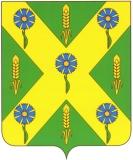 РОССИЙСКАЯ   ФЕДЕРАЦИЯ                                                          ОРЛОВСКАЯ   ОБЛАСТЬ                                               Новосильский районный Совет                              народных депутатов303500Орловская обл.г. Новосиль ул.К.Маркса 16                                                                                т.2-19-59Р Е Ш Е Н И Е  № 839 О Реестре наказов избирателей депутатам Новосильского районного Совета народных депутатов на 2019 год     Принято районным Советом народных депутатов                          11 апреля 2019 года    1. Утвердить Реестр наказов избирателей  депутатам Новосильского районного Совета народных депутатов на 2019 год (прилагается).   2. Настоящее решение вступает в силу со дня его официального опубликования.    Председатель Новосильского                                Глава Новосильского района	районного Совета народных депутатов                _____________А. И. Шалимов	 _______________К. В. Лазарев                             «___»___________2019 года    «___»_____________2019 года	